2029 Calendar2029 Calendar2029 Calendar2029 Calendar2029 Calendar2029 Calendar2029 Calendar2029 Calendar2029 Calendar2029 Calendar2029 Calendar2029 Calendar2029 Calendar2029 Calendar2029 CalendarBotswanaBotswanaBotswanaBotswanaBotswanaBotswanaBotswanaBotswanaJanuaryJanuaryJanuaryJanuaryJanuaryJanuaryJanuaryFebruaryFebruaryFebruaryFebruaryFebruaryFebruaryFebruaryMarchMarchMarchMarchMarchMarchMarchSuMoTuWeThFrSaSuMoTuWeThFrSaSuMoTuWeThFrSa123456123123789101112134567891045678910141516171819201112131415161711121314151617212223242526271819202122232418192021222324282930312526272825262728293031AprilAprilAprilAprilAprilAprilAprilMayMayMayMayMayMayMayJuneJuneJuneJuneJuneJuneJuneSuMoTuWeThFrSaSuMoTuWeThFrSaSuMoTuWeThFrSa12345671234512891011121314678910111234567891516171819202113141516171819101112131415162223242526272820212223242526171819202122232930272829303124252627282930JulyJulyJulyJulyJulyJulyJulyAugustAugustAugustAugustAugustAugustAugustSeptemberSeptemberSeptemberSeptemberSeptemberSeptemberSeptemberSuMoTuWeThFrSaSuMoTuWeThFrSaSuMoTuWeThFrSa1234567123418910111213145678910112345678151617181920211213141516171891011121314152223242526272819202122232425161718192021222930312627282930312324252627282930OctoberOctoberOctoberOctoberOctoberOctoberOctoberNovemberNovemberNovemberNovemberNovemberNovemberNovemberDecemberDecemberDecemberDecemberDecemberDecemberDecemberSuMoTuWeThFrSaSuMoTuWeThFrSaSuMoTuWeThFrSa12345612317891011121345678910234567814151617181920111213141516179101112131415212223242526271819202122232416171819202122282930312526272829302324252627282930312029 Holidays for Botswana2029 Holidays for Botswana2029 Holidays for BotswanaJan 1	New Year’s DayJan 2	New Year’s HolidayMar 30	Good FridayMar 31	Easter SaturdayApr 1	Easter SundayApr 2	Easter MondayMay 1	Labour DayMay 10	Ascension DayMay 13	Mother’s DayJul 1	Sir Seretse Khama DayJul 2	Public HolidayJul 16	President’s DayJul 17	President’s Day HolidaySep 30	Botswana DayOct 1	Public HolidayDec 25	Christmas DayDec 26	Family Day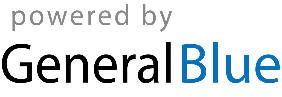 